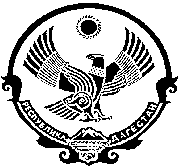 МИНИСТЕРСТВО ОБРАЗОВАНИЯ И НАУКИ РЕСПУБЛИКИ ДАГЕСТАНМУНИЦИПАЛЬНОЕ КАЗЕННОЕОБЩЕОБРАЗОВАТЕЛЬНОЕ УЧРЕЖДЕНИЕ«НИЖНЕ-УБЕКИНСКАЯ ОСНОВНАЯ ОБЩЕОБРАЗОВАТЕЛЬНАЯ ШКОЛА»МР «ЛЕВАШИНСКИЙ РАЙОН» 368317, с. Нижнее-Убеки                                                                      эл. почта: n-ubeki@yandex.ru					        Приказ						«5» марта 2021г.									                                  № 13
«О проведении всероссийских проверочных работ в 2021 году
и назначении ответственных»На основании статьи 28 Федерального закона от 29.12.2012 № 273-ФЗ «Об образовании в Российской Федерации», приказа Рособрнадзора от 11.02.2021 № 119 «О проведении Федеральной службой по надзору в сфере образования и науки мониторинга качества подготовки обучающихся общеобразовательных организаций в форме всероссийских проверочных работ в 2021 году», во исполнение приказа  № 05-02-71/21 от 18 февраля 2021г. «О проведении в 2021 году Всероссийских проверочных работ (ВПР-2021) в 4-8 классах общеобразовательных организаций Республики Дагестан», приказа №33 от 10.03.2021 года «О проведении ВПР в ОО Левашинского района в 2021 году»Приказываю:1. Провести Всероссийские проверочные работы (далее – ВПР) в соответствии с планом-графиком (приложение 1).2. Назначить организаторами в аудиториях:- в 4 классе – Магомедову У.А.- в 5 классе – Магомедову Р.Ш.- в 6 классе – Магомедханову Н.Ш.- в 7 классе – Рашидову З.Х.- в 8 классе – Курбанову З.Б.2. В соответствии с порядком проведения ВПР провести проверочную работу в 4 классах на следующих уроках:–  по русскому языку (часть 1)  - 05.04.21г на 2 уроке;– по русскому языку (часть 2)  - 07.04.21г на 2 уроке;– по математике 09.04.21г на 2 уроке;– по окружающему миру 12.04.21г на 2 уроке.3. Выделить для проведения ВПР следующие помещения:– по русскому языку (19 человек) – 4/5 кабинет;– по математике (19 человек) – 4/5 кабинет;– по окружающему миру (19 человек) – 4/5 кабинет4. В соответствии с порядком проведения ВПР провести проверочную работу в 5 классе на следующих уроках:– по русскому языку 07.04.21г на 3 уроке.– по математике 09.04.21г на 3 уроке;– по истории 14.04.21 на 2 уроке;–по биологии 16.04.21г на 3 уроке;5. Выделить для проведения ВПРв 5 классе следующие помещения:– по русскому языку (18 человек) - 4/5;  – по  математике (18 человек) - 4/5 кабинет;– по истории (18 человек)  - 4/5 кабинет;– по биологии (18 человек) - 4/5 кабинет.6. В соответствии с порядком проведения ВПР провести проверочную работу в 6 классе на следующих уроках:– по одному из указанных предметов (география, биология, история и обществознание)  07.04.21г на 3 уроке;– по одному из указанных предметов (география, биология, история и обществознание)  12.04.21г на 3 уроке;– по русскому языку 08.04.21г на  3  уроке;– по математике  10.04.21г на 3 уроке.7. Выделить для проведения ВПРв 6 классе следующие помещения:– по географии (13 человек) 6/2 - кабинет;– по истории (13 человек) 6/2 - кабинет;– по биологии (13 человек) 6/2 – кабинет;– по обществознанию (13 человек) 6/2 – кабинет;– по русскому языку (13 человек) 6/2 – кабинет;– по математике (13 человек) 6/2 – кабинет.8. В соответствии с порядком проведения ВПР провести проверочную работу в 7 классах на следующих уроках:– по иностранному языку 22.04.21г на 3  уроке;– по обществознанию 17.04.21г на  3  уроке;– по русскому языку 06.04.21г на 3  уроке;– по биологии 13.04.21г  на  3  уроке;– по географии 15.04.21г на 2  уроке;– по математике 08.04.21г  на 2  уроке;– по физике 20.04.21г на 4 уроке;– по истории 10.04.21г на 2 уроке.9. Выделить для проведения ВПРв 7 классах следующие помещения:– по иностранному языку (14 человек) 7/3- кабинет;– по обществознанию (14 человек) 7/3 - кабинет;– по русскому языку (14 человек) 7/3 - кабинет;– по биологии (14 человек) 7/3 - кабинет;– по географии (14 человек) 7/3 - кабинет;– по математике (14 человек) 7/3 - кабинет;– по физике (14 человек) 7/3 - кабинет;– по истории (14 человек) 7/3 - кабинет.10. В соответствии с порядком проведения ВПР провести проверочную работу в 8 классе на следующих уроках:– по одному из указанных предметов (география, биология, физика, химия, история и обществознание)  06.04.21г на 3 уроке;– по одному из указанных предметов (география, биология, физика, химия, история и обществознание)  21.04.21г на 3 уроке;– по математике 12.04.21г  на 3 уроке;– по русскому языку 09.04.21г на 2 уроке;11. Выделить для проведения ВПРв 8 классах следующие помещения:– по обществознанию (12 человек) 8/1- кабинет;– по биологии  (12 человек) 8/1- кабинет;– по физике (12 человек)  8/1- кабинет;– по географии (12 человек) 8/1- кабинет;– по математике (12 человек) 8/1- кабинет;– по русскому языку (12 человек) 8/1- кабинет; – по истории (12 человек) 8/1- кабинет;– по химии (12 человек) 8/1 - кабинет.12.  Назначить ответственным организатором проведения ВПР по образовательной организации Зулпукарову Рукият Наримановну и передать информацию об ответственном организаторе (контакты организатора) муниципальному координатору.13. Ответственному организатору проведения ВПР учителю информатики Зулпукаровой Р.Н:13.1. Обеспечить проведение подготовительных мероприятий для включения образовательной организации в списки участников ВПР, в том числе, авторизацию в ФИС ОКО (https://lk-fisoko.obrnadzor.gov.ru/ раздел «Обмен данными»), получение логина и пароля доступа в личный кабинет образовательной организации, заполнение опросного листа ОО -  участника ВПР, получение инструктивных материалов и др. Внести необходимые изменения в расписание занятий образовательной организации в дни проведения ВПРи довести до сведения родителей изменения в расписании занятий. 13.2. Утвердить состав экспертов для проверки ВПР:13.3. Всем лицам, задействованным в проведении и проверке ВПР, обеспечить режим информационной безопасности на всех этапах.13.4.  Скачать в личном кабинете в ФИС ОКО протокол проведения работы и список кодов участников. Распечатать бумажный протокол и коды участников. Разрезать лист с кодами участников для выдачи каждому участнику отдельного кода.13.5. Скачать комплекты для проведения ВПР в личном кабинете ФИС ОКО до дня проведения работы для 4-8 классов. Для каждой ОО варианты сгенерированы индивидуально на основе банка оценочных средств ВПР с использованием ФИС ОКО. Даты получения архивов с материалами указаны в плане-графике проведения ВПР 2021.13.6. Распечатать варианты ВПР на всех участников. 13.7.Организовать выполнение участниками работы. Выдать каждому участнику код (причём, каждому участнику – один и тот же код на все работы). Каждый код используется во всей ОО только один раз. В процессе проведения работы заполнить бумажный протокол, в котором фиксируется соответствие кода и ФИО участника. Каждый участник переписывает код в специально отведенное поле на каждой странице работы. Работа может выполняться ручками (синей или черной), которые используются обучающимися на уроках.13.8. По окончании проведения работы собрать все комплекты.13.9. В личном кабинете в ФИС ОКО получить критерии оценивания ответов. Даты получения критериев оценивания работ указаны в плане-графике проведения ВПР 2021.13.10. Получить через личный кабинет в ФИС ОКО электронную форму сборарезультатов ВПР. Даты получения форм сбора результатов указаны в плане-графике проведения ВПР 2021.13.11. Организовать проверку ответов участников с помощью критериев по соответствующему предмету.13.12. Заполнить форму сбора результатов выполнения ВПР, для каждого из участников внести в форму его код, номер варианта работы и баллы за задания. В электронной форме сбора результатов передаются только коды участников, ФИО не указываются. Соответствие ФИО и кода остается в ОО в виде бумажного протокола.13.13. Загрузить форму сбора результатов в ФИС ОКО. Загрузка формы сбора результатов в ФИС ОКО должна быть осуществлена по плану-графику проведения ВПР (приложение 1).13.14.  Получить результаты проверочных работ в разделе «Аналитика» в  ФИС ОКО.13.15. Назначить организаторами проведения ВПР в соответствующих кабинетах: - в 4 классе – Магомедову У.А.- в 5 классе – Магомедову Р.Ш.- в 6 классе – Магомедханову Н.Ш.- в 7 классе – Рашидову З.Х.- в 8 классе – Курбанову З.Б. Организаторам проведения ВПР в соответствующих кабинетах:– проверить готовность аудитории перед проведением проверочной работы; – получить от ответственного организатора ОО Зулпукаровой Р.Н. материалы для проведения проверочной работы; – выдать комплекты проверочных работ участникам;– обеспечить порядок в кабинете во время проведения проверочной работы;– заполнить бумажный протокол во время проведения проверочной работы;– собрать работы участников по окончании проверочной работы и передать их  ответственному организатору ОО. Обеспечить хранение работ участников до  01.04.2022г.Назначить дежурными, ответственными за соблюдение порядка и тишины в соответствующих помещениях во время проведения проверочной работы, следующих сотрудников:- Магомедова К.А  в  коридоре;- Рабадангаджиеву А.Г. в аудитории для пребывания закончивших работу раньше отведённого времени участников.ВРИО директора МКОУ «Нижне-Убекинская ООШ»: ___________________/Рашидова З.Х./Приложение 1. Расписание проведения ВПР  в 2020 году.ПредметклассСостав комиссииРусский язык4-8Магомедова С.А – председатель комиссии;Магомедова У.А. – член комиссии;Магомедханова Н.Ш. – член комиссии;Зулпукарова Р.Н. - член комиссии;Дибдиева З.М. - член комиссии; Магомедова Х.М. – член комиссии.Математика4-8Магомедова С.А – председатель комиссии;Магомедова У.А. – член комиссии;Магомедханова Н.Ш. – член комиссии;Зулпукарова Р.Н. - член комиссии;Дибдиева З.М. - член комиссии; Магомедова Х.М. – член комиссии.Биология5-8Магомедова С.А – председатель комиссии;Магомедова У.А. – член комиссии;Магомедханова Н.Ш. – член комиссии;Зулпукарова Р.Н. - член комиссии;Дибдиева З.М. - член комиссии; Магомедова Х.М. – член комиссии.История 5-8Магомедова С.А – председатель комиссии;Магомедова У.А. – член комиссии;Магомедханова Н.Ш. – член комиссии;Зулпукарова Р.Н. - член комиссии;Дибдиева З.М. - член комиссии; Магомедова Х.М. – член комиссии.Обществознание 5-8Магомедова С.А – председатель комиссии;Магомедова У.А. – член комиссии;Магомедханова Н.Ш. – член комиссии;Зулпукарова Р.Н. - член комиссии;Дибдиева З.М. - член комиссии; Магомедова Х.М. – член комиссии.География 5-8Магомедова С.А – председатель комиссии;Магомедова У.А. – член комиссии;Магомедханова Н.Ш. – член комиссии;Зулпукарова Р.Н. - член комиссии;Дибдиева З.М. - член комиссии; Магомедова Х.М. – член комиссии.Английский язык7Магомедова С.А – председатель комиссии;Магомедова У.А. – член комиссии;Магомедханова Н.Ш. – член комиссии;Зулпукарова Р.Н. - член комиссии;Дибдиева З.М. - член комиссии; Магомедова Х.М. – член комиссии.№Дата Форма проведенияПредметы45 апреляВсероссийская проверочная работаРусский язык(часть 1)47 апреляВсероссийская проверочная работаРусский язык (часть 2)49 апреляВсероссийская проверочная работаМатематика 412 апреляВсероссийская проверочная работаОкружающий мир57 апреляВсероссийская проверочная работаРусский язык 59 апреляВсероссийская проверочная работаМатематика 514 апреляВсероссийская проверочная работаИстория516 апреляВсероссийская проверочная работаБиология6 8 апреляВсероссийская проверочная работаРусский язык 6 10 апреля Всероссийская проверочная работаМатематика 6 7 апреляВсероссийская проверочная работаОдин из указанных предметов: биология, география, история, обществознание.6 12 апреляВсероссийская проверочная работаОдин из указанных предметов: биология, география, история, обществознание.76 апреляВсероссийская проверочная работаРусский язык 78 апреляВсероссийская проверочная работаМатематика 710 апреля Всероссийская проверочная работаИстория713 апреляВсероссийская проверочная работаБиология 715 апреля Всероссийская проверочная работаГеография  717 апреля Всероссийская проверочная работаОбществознание720 апреля Всероссийская проверочная работаФизика 722 апреляВсероссийская проверочная работаИностранный язык89 апреляВсероссийская проверочная работаРусский язык 812 апреля Всероссийская проверочная работаМатематика 86 апреляВсероссийская проверочная работаОдин из указанных предметов: биология, география, история, обществознание, физика, химия.8                   21 апреля Один из указанных предметов: биология, география, история, обществознание, физика, химия.